关于召开“全国铝资源循环发展研讨会”的通知各有关单位：   为促进地区产业创新升级、区域合作及重大项目布局，进一步提高我国铝资源循环利用领域创新水平，着力体现和提升再生铝高质高值回收、铝汽车零部件回收再利用、再生铝加工技术与装备最新成果、工程机械再制造等，提升再生铝行业核心竞争力，促进铝资源循环整体水平提升，由中国有色金属工业协会主办，内蒙古霍林郭勒市政府和中国有色金属工业协会再生金属分会承办的“全国铝资源循环发展研讨会”定于2017年8月5日至7日在内蒙古霍林郭勒市召开。现将会议有关事项通知如下：一、会议时间及地点会议时间：2017年8月5-7日（5日全天报到注册，6-7日全天会议）。会议地点：内蒙古霍林郭勒源源国际酒店(内蒙古霍林郭勒市哲里木大街中段)。二、会议主要内容    本次会议以“绿色创新，技术引领，融合发展”为主题，届时将邀请国家发展和改革委员会、工业和信息化部、环保部固废中心就相关产业政策进行解读，中国有色金属工业协会、中国物资再生协会、上海有色金属行业协会等机构介绍产业发展趋势，相关企业、科研院所针对目前铝资源循环利用中的突出问题及发展趋势进行深入研讨，为铝资源循环产业链各方搭建平台，把脉区域产业转型升级难点痛点，培育铝产业在霍林郭勒新的增长极。三、会议组织    主办单位：中国有色金属工业协会    承办单位：内蒙古霍林郭勒市政府       中国有色金属工业协会再生金属分会    指导单位：国家发展和改革委员会              工业和信息化部环境保护部固体废物与化学品管理技术中心协办单位：中国物资再生协会再制造分会          上海有色金属行业协会          资源再生杂志社          中华压铸网四、与会嘉宾国家部委领导、霍林郭勒市政府领导、中国有色金属工业协会领导、霍林郭勒市相关政府部门、再生铝行业专家、再生铝加工企业、铝压铸企业、报废汽车企业、铝回收企业、铝加工技术装备企业等。五、其他事项     (一)会议免注册费，交通和住宿费用自理。请务必于7月28 日前回传会议回执（见附件），将根据代表的参会回执安排接送。    (二)会议为再生铝回收、加工、利用及装备企业开展免费宣传和推广，欢迎垂询。    (三)联系人及联系方式中国有色金属工业协会再生金属分会贾  跃：010-58892027-821 18618289879钱  华：010-58892027-651 13910156077回执邮箱：cmra@chinacmra.org霍林郭勒工业园区管理委员会郭艳坤：15048540877刘静宇：13664005553附件:会议回执，会议议程                                      中国有色金属工业协会                                           2017年7月26日附件:会议回执单位信息 单位信息 单位信息 单位信息 单位信息 单位信息 单位信息 单位信息 单位信息 单位信息 单位信息 单位信息 单位信息 单位信息 单位名称 单位地址 联系人 职务职务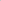 电话电话手机邮箱邮箱参会代表信息参会代表信息参会代表信息参会代表信息参会代表信息参会代表信息参会代表信息参会代表信息参会代表信息参会代表信息参会代表信息参会代表信息参会代表信息参会代表信息姓名姓名职务职务性别性别性别手机手机手机手机邮箱邮箱邮箱□男 □女 □男 □女 □男 □女 □男 □女 □男 □女 □男 □女 □男 □女 □男 □女 □男 □女 推荐酒店推荐酒店推荐酒店推荐酒店推荐酒店推荐酒店推荐酒店推荐酒店推荐酒店推荐酒店推荐酒店推荐酒店推荐酒店推荐酒店源源国际酒店（会议酒店）订房：联系人董经理，13848856181金亚辰大酒店0475-7826999翔云大酒店0475-7968888源源国际酒店（会议酒店）订房：联系人董经理，13848856181金亚辰大酒店0475-7826999翔云大酒店0475-7968888源源国际酒店（会议酒店）订房：联系人董经理，13848856181金亚辰大酒店0475-7826999翔云大酒店0475-7968888源源国际酒店（会议酒店）订房：联系人董经理，13848856181金亚辰大酒店0475-7826999翔云大酒店0475-7968888源源国际酒店（会议酒店）订房：联系人董经理，13848856181金亚辰大酒店0475-7826999翔云大酒店0475-7968888源源国际酒店（会议酒店）订房：联系人董经理，13848856181金亚辰大酒店0475-7826999翔云大酒店0475-7968888源源国际酒店（会议酒店）订房：联系人董经理，13848856181金亚辰大酒店0475-7826999翔云大酒店0475-7968888源源国际酒店（会议酒店）订房：联系人董经理，13848856181金亚辰大酒店0475-7826999翔云大酒店0475-7968888源源国际酒店（会议酒店）订房：联系人董经理，13848856181金亚辰大酒店0475-7826999翔云大酒店0475-7968888源源国际酒店（会议酒店）订房：联系人董经理，13848856181金亚辰大酒店0475-7826999翔云大酒店0475-7968888源源国际酒店（会议酒店）订房：联系人董经理，13848856181金亚辰大酒店0475-7826999翔云大酒店0475-7968888源源国际酒店（会议酒店）订房：联系人董经理，13848856181金亚辰大酒店0475-7826999翔云大酒店0475-7968888源源国际酒店（会议酒店）订房：联系人董经理，13848856181金亚辰大酒店0475-7826999翔云大酒店0475-7968888源源国际酒店（会议酒店）订房：联系人董经理，13848856181金亚辰大酒店0475-7826999翔云大酒店0475-7968888往返行程 往返行程 往返行程 往返行程 往返行程 往返行程 往返行程 往返行程 往返行程 往返行程 往返行程 往返行程 往返行程 往返行程 是否需要接送站 是否需要接送站 是否需要接送站 是否需要接送站 是否需要接送站 □需要 □不需要 □需要 □不需要 □需要 □不需要 □需要 □不需要 □需要 □不需要 □需要 □不需要 □需要 □不需要 □需要 □不需要 □需要 □不需要 到达日期 到港/站 到港/站 航班/车次航班/车次航班/车次时间 时间 返程日期 离港/站 离港/站 航班/车次航班/车次航班/车次时间 时间 议程安排议程安排议程安排8月5日8月5日8月5日代表报到注册（霍林郭勒源源国际酒店）代表报到注册（霍林郭勒源源国际酒店）代表报到注册（霍林郭勒源源国际酒店）8月6日8月6日8月6日主持人：中国有色金属工业协会再生金属分会副会长兼秘书长 王吉位主持人：中国有色金属工业协会再生金属分会副会长兼秘书长 王吉位主持人：中国有色金属工业协会再生金属分会副会长兼秘书长 王吉位09:00-09:20致辞中国有色金属工业协会副秘书长兼轻金属部主任 杨云博09:00-09:20致辞霍林郭勒市领导09:20-09:40调整优化产业结构，促进新业态发展国家发展和改革委员会09:40-10:00解决新材料产业发展瓶颈，支撑国家产业升级工业和信息化部节能与综合利用司副司长 杨铁生10:00-10:20国家固体废物管理措施与发展趋势环境保护部固体废物与化学品管理技术中心副主任 胡华龙10:20-10:40霍林郭勒煤电铝加产业链构建模式内蒙古霍林郭勒市政府顾问 刘海石10:40-11:00中国铝消费现状及应用前景中国有色金属工业协会轻金属部处长 莫欣达11:00-11:20汽车零部件再制造技术与市场分析中国物资再生协会再制造分会 会长 罗健夫11:20-11:40汽车轻量化趋势与铝合金零部件的使用中国汽车工业协会11:40-12:00以产业链为载体，探索汽车工业上下游互动新格局上海有色金属行业协会 秘书长 刘秋丽午餐午餐午餐主持人：中国有色金属工业协会再生金属分会副会长 张希忠主持人：中国有色金属工业协会再生金属分会副会长 张希忠主持人：中国有色金属工业协会再生金属分会副会长 张希忠13:30-14:00铝工业清洁生产与环境保护北京科技大学冶金与生态工程学院 教授 刘风琴14:00-14:30铝循环利用与高性能铝合金材料研究（泡沫铝产品技术与市场研究）东北大学14:30-15:00“汽车后产业+再生资源产业+互联网产业”全业态产业生态圈的构建广东恒聚拆车王科技有限公司 总经理 庄竞华15:00-15:30促进产业优势整合，建立绿色回收拆解体系葛洲坝展慈（宁波）金属工业有限公司 董事长 徐标15:30-16:00铝资源实现良性价值循环的探讨重庆新格有色金属有限公司 副总经理 李宏伟16:00-16:30中国制造业与汽车工业的发展对压铸产品需求分析中华压铸网CEO 周少杰16:30-17:00应用纯氧燃烧的直接火焰热处理—铝板带/罐料/高端铝箔连续退火技术与设备林德气体博士 卫中领18:00-20:00招待晚餐招待晚餐8月7日8月7日8月7日09:30-11:30参观霍林郭勒铝工业园区参观霍林郭勒铝工业园区11:30-13:00午餐，会议结束午餐，会议结束